购买招标文件/采购文件登记表（以下空白内容必须全部填写，如不填写完整视为无效的购买申请表）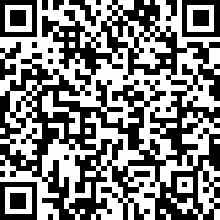 填写完本表后请立即扫左侧二维码开增值税普通发票请仔细填写开票信息，点击提交申请即完成开票。全部信息均需要和本单位财务确认无误，保证填写正确；若因开票信息提供错误造成发票不能报销，我公司不予退换。我公司开具的发票均为纸质发票，请投标人于开标当天领取。未按上述要求扫码提交发票信息的，由此产生的任何后果由投标人自行承担！！！未按上述要求扫码提交发票信息的，由此产生的任何后果由投标人自行承担！！！未按上述要求扫码提交发票信息的，由此产生的任何后果由投标人自行承担！！！购买日期_________年____月____日____时____分_________年____月____日____时____分项目名称项目编号购买文件包号第         包（写明购买的所有包的包号）【示例：第1、2包】，如文件不分包不需要填写。第         包（写明购买的所有包的包号）【示例：第1、2包】，如文件不分包不需要填写。投标人/供应商名称/法人单位名称纳税人识别号通讯地址投标人/供应商联系方式项目负责人姓名：手机：固定电话：电子邮箱：（此邮箱用于发送招标/采购文件电子版及相关材料）项目负责人姓名：手机：固定电话：电子邮箱：（此邮箱用于发送招标/采购文件电子版及相关材料）本人在此声明：“购买招标文件/采购文件登记表”内容为真实的，并对上述所填全部内容的真实性、准确性负完全责任。项目负责人：本人在此声明：“购买招标文件/采购文件登记表”内容为真实的，并对上述所填全部内容的真实性、准确性负完全责任。项目负责人：本人在此声明：“购买招标文件/采购文件登记表”内容为真实的，并对上述所填全部内容的真实性、准确性负完全责任。项目负责人：